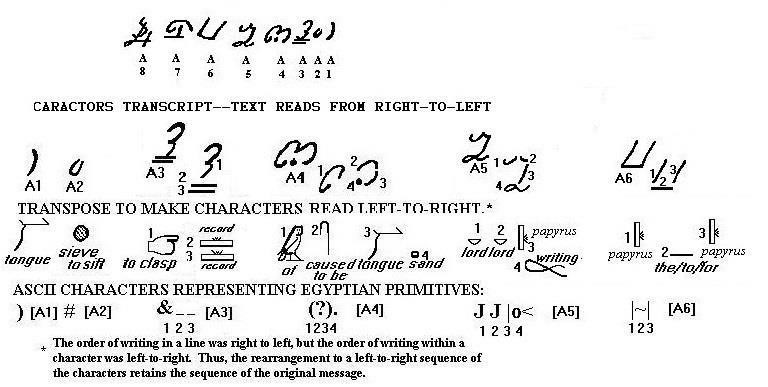   `````  SPOKEN   [A1]  ABRIDGED   [A2]  PRESERVED record record   [A3]  of WORD PROMISE   [A4]  SACRED PLATES writings   [A5]    PLATES the-to-for2 PLATES   [A6] Text interpreting A8 as four separate characters—as only one character, it makes no sense.  Alternative ONE.  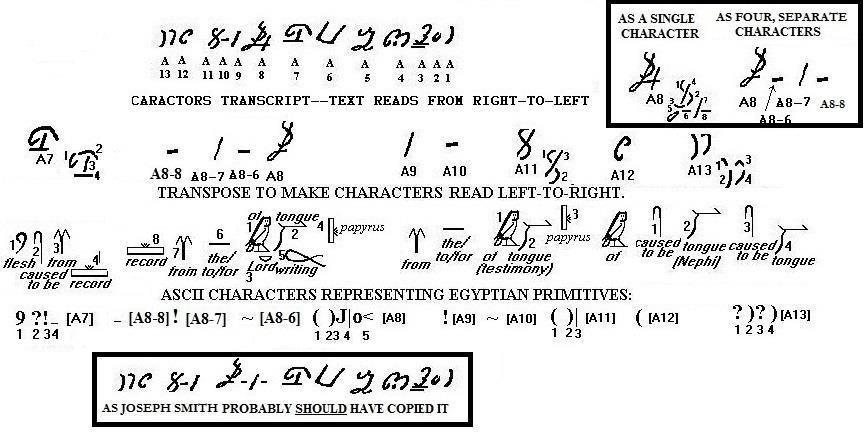   `````    CHRIST-DIRECTED INTERPRETATION   [A7]   record    [A8-8]  from  [A8-7]  the-to-for1   [A8-6]  TESTIMONY GOD  PLATES writings  [A8]  from   [A9]  the-to-for1  [A10]   TESTIMONY PLATES   [A11]  of   [A12]  WORD WORD    [A13] Text interpreting A8 as TWO separate characters—as only one character, it makes no sense.  Alternative TWO.  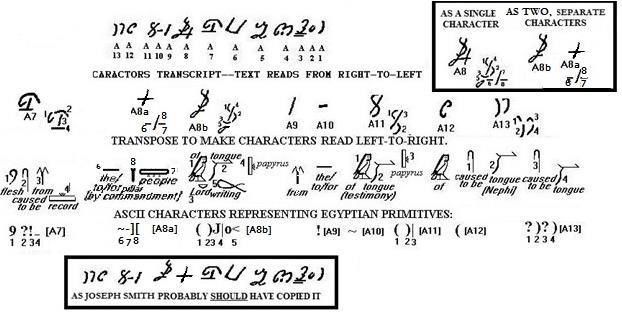   `````  CHRIST-DIRECTED INTERPRETATION   [A7]   BY COMMANDMENT   [A8a]   TESTIMONY GOD PLATES  writings   [A8b]  from   [A9]  the-to-for1  [A10]   TESTIMONY PLATES   [A11]  of   [A12]  WORD WORD    [A13]   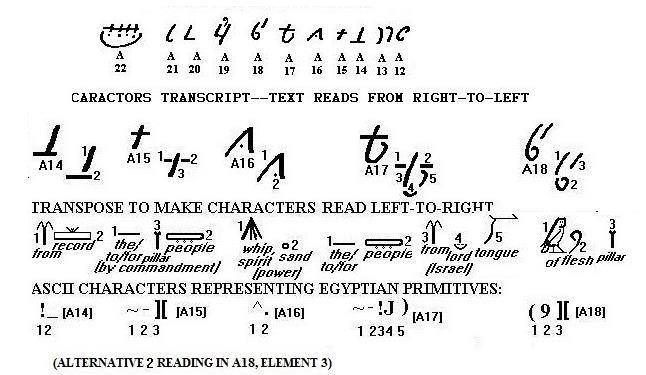    `````   INTERPRETATION   [A14]  BY COMMANDMENT  [A15]   POWER   [A16]  the-to-for2 PEOPLE from GOD SPOKEN    [A17]  CHRIST-INSPIRED GIFT  [A18]  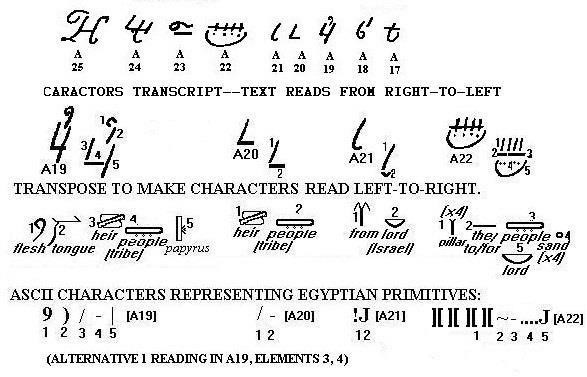      `````      CHRIST SPOKEN TRIBE PLATES   [A19]  TRIBE   [A20]  from  GOD   [A21]   MARVELOUS GIFT the-to-for2 PEOPLE COVENANT  GOD   [A22]  Text interpreting A24 as only one character.  Alternative ONE.  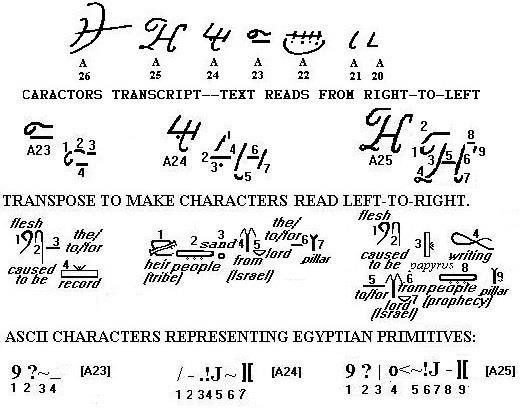     `````  CHRIST-DIRECTED the-to-for3 record    [A23]  TRIBE  PROMISE from GOD the-to-for1 GIFT  [A24]   CHRIST- DIRECTED PLATES writings the-to-for4 from GOD  PROPHECY  [A25]    Text interpreting A24 as THREE characters.  Alternative TWO.  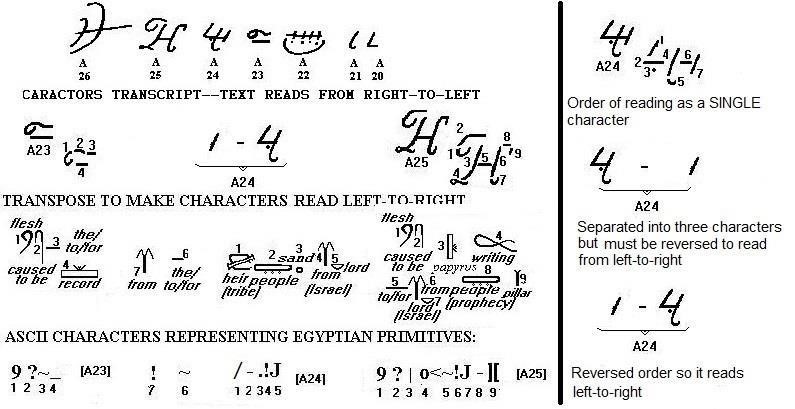   `````  CHRIST-DIRECTED the-to-for3 record    [A23]  from thetofor1 TRIBE PROMISE from GOD   [A24]  CHRIST- DIRECTED PLATES writings the-to-for4 from GOD  PROPHECY    [A25] Text interpreting A24 as TWO characters.  Alternative THREE.  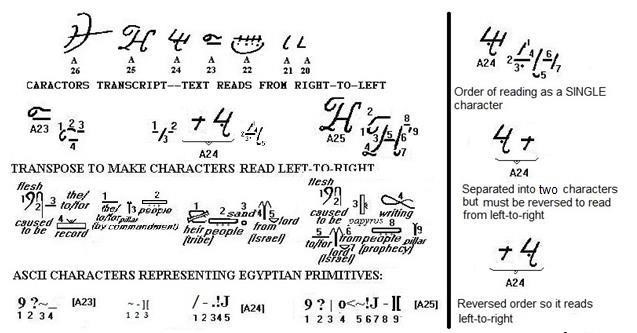   `````  CHRIST-DIRECTED the-to-for3 record    [A23]  BY  COMMANDMENT    [A24b]  TRIBE PROMISE from GOD    [A24a]  CHRIST-DIRECTED PLATES writings the-to-for4 from GOD PROPHECY    [A25]  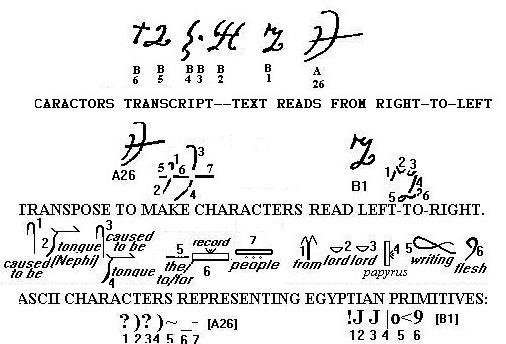   `````   WORD WORD the-to-for record PEOPLE   [A26]  from   SACRED PLATES writings CHRIST   [B1]  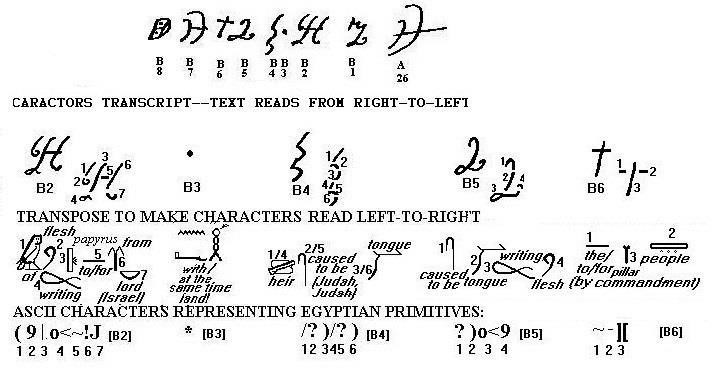    `````  CHRIST-INSPIRED PLATES writings the-to-for4 from  GOD    [B2]  AND   [B3]  heir WORD heir WORD   [B4]  WRITTEN CHRIST   [B5]  BY COMMANDMENT  [B6]  Here, B7 is taken to read ‘NEPHITE RECORD’ as the beginning of a sentence where the subsequent use of ‘Laman and Nephi’ to B16 is taken to be a complete sentence.   Alternative ONE.  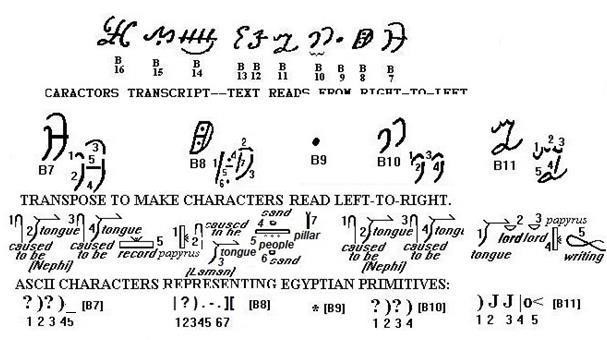   `````    WORD WORD record   [B7]  PLATES WORD PROMISE  PEOPLE PROMISE GIFT   [B8]  AND   [B9]  WORD WORD   [B10]       SPOKEN  SACRED PLATES writings  [B11]    But, B7 COULD also mean ‘NEPHITE PEOPLE’ followed by names of Laman and Nephi.  In this case B7 is NOT the start of the sentence, but is a continuation until B16.  Alternative TWO.  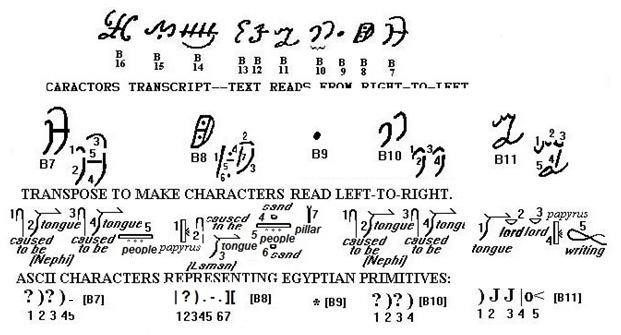   `````    WORD WORD PEOPLE   [B7]  PLATES WORD PROMISE  PEOPLE PROMISE GIFT   [B8]  AND   [B9]  WORD WORD   [B10]       SPOKEN  SACRED PLATES writings  [B11]    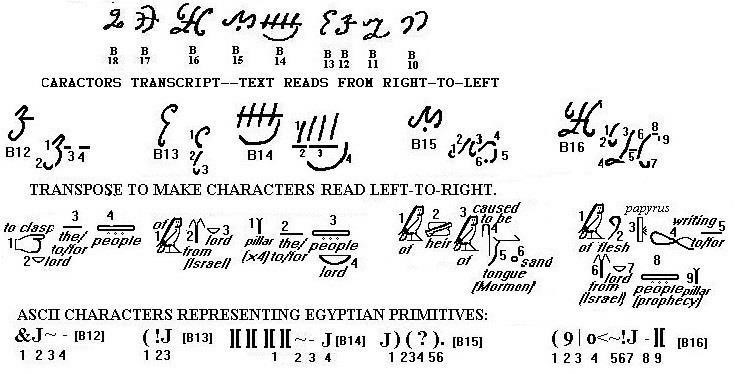   `````    PRESERVED GOD the-to-for4 PEOPLE   [B12]  of from  GOD   [B13]  MARVELOUS GIFT the-to-for1 PEOPLE GOD   [B14]  of heir of WORD PROMISE    [B15]  CHRIST- INSPIRED PLATES writings the-to-for4 from GOD  PROPHECY  [B16]  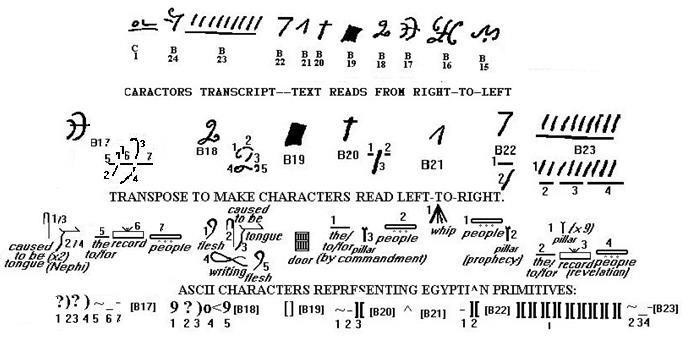    `````   WORD WORD the-to-for1 record PEOPLE    [B17]   CHRIST WRITTEN CHRIST   [B18]   BYWAYOF   [B19]  BY  COMMANDMENT  [B20]  SPIRIT   [B21]  PROPHECY  [B22]  REVELATION   [B23]  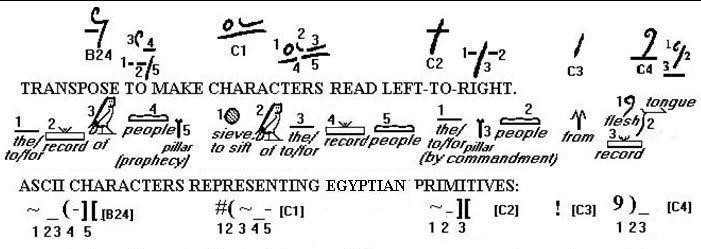   `````    the-to-for3 record   of PROPHECY    [B24]   ABRIDGED  of the-to-for1 record PEOPLE     [C1]   BY COMMANDMENT    [C2]   from   [C3]      CHRIST SPOKEN record   [C4]    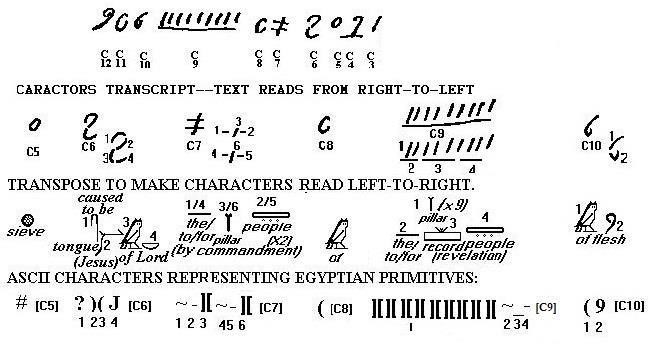   `````     ABRIDGED   [C5]  WORD of GOD   [C6]  BY  COMMANDMENT BY COMMANDMENT   [C7]  of   [C8]  REVELATION   [C9]  of   CHRIST   [C10]  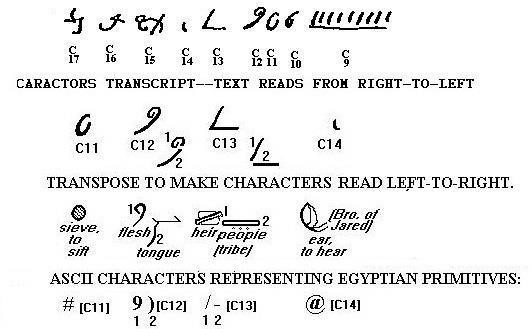   `````  ABRIDGED   [C11]  CHRIST SPOKEN   [C12]  TRIBE   [C13]  TOHEAR/OBEY  [C14]  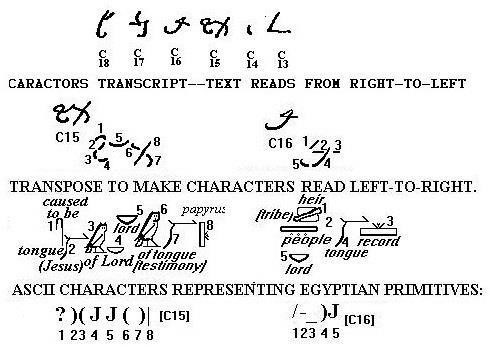   `````   WORD of GOD  GOD TESTIMONY PLATES   [C15]   TRIBE record SPOKEN GOD   [C16]   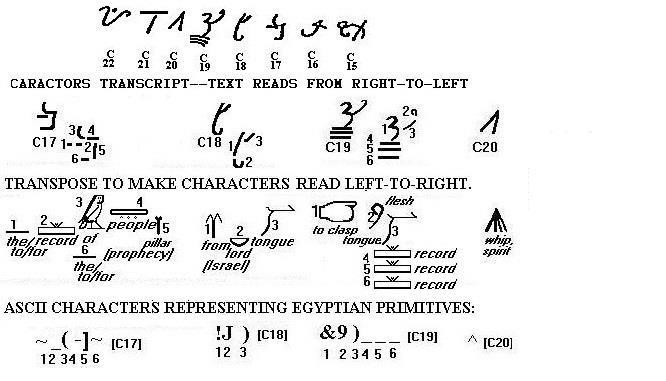   `````    the-to-for1 record  of PROPHECY the-to-for2  [C17]    from GOD SPOKEN   [C18]    PRESERVED CHRIST SPOKEN record record record   [C19]   SPIRIT   [C20]      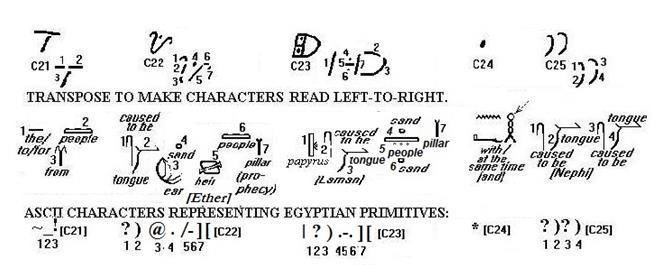   `````   the-to-for1 PEOPLE from   [C21]  WORD TOHEAR/OBEY  PROMISE heir  PROPHECY    [C22]  PLATES WORD  PROMISE PEOPLE PROMISE GIFT   [C23]  AND   [C24]  WORD WORD   [C25]  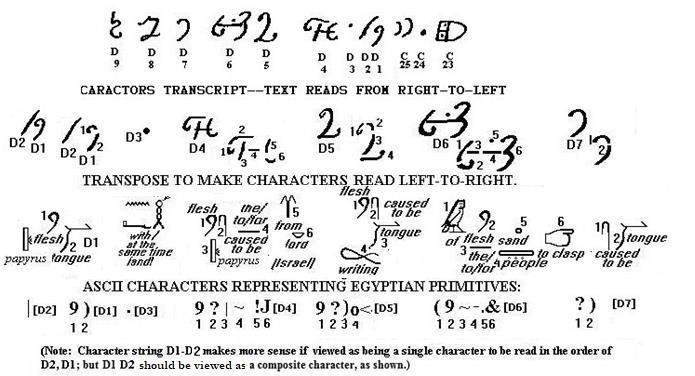   `````  PLATES  CHRIST SPOKEN   [D2/1]   AND   [D3]    CHRIST- DIRECTED PLATES the-to-for4 from GOD   [D4]   CHRIST  WRITTEN   [D5]  CHRIST-INSPIRED the-to-for2 PEOPLE  PROMISE PRESERVED    [D6]  WORD PROMISE   [D7]     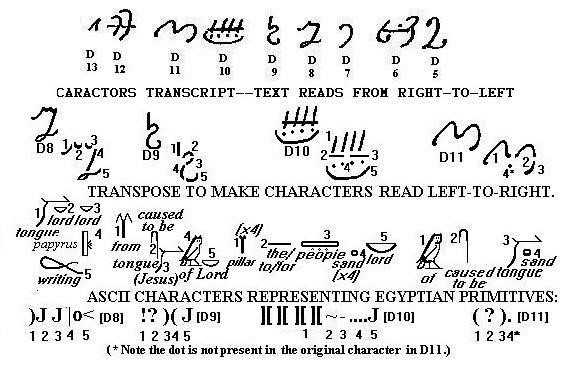   `````   SPOKEN  SACRED PLATES writings   [D8]   from WORD of GOD   [D9]   MARVELOUS GIFT the-to-for2 PEOPLE COVENANT GOD   [D10]  of WORD PROMISE   [D11]  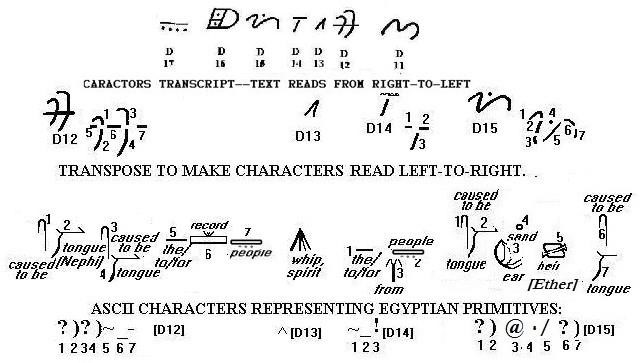   `````    WORD WORD the-to-for1 record PEOPLE   [D12]   SPIRIT   [D13]  the-to-for1 PEOPLE from   [D14]  WORD TOHEAR/OBEY PROMISE heir  WORD   [D15]  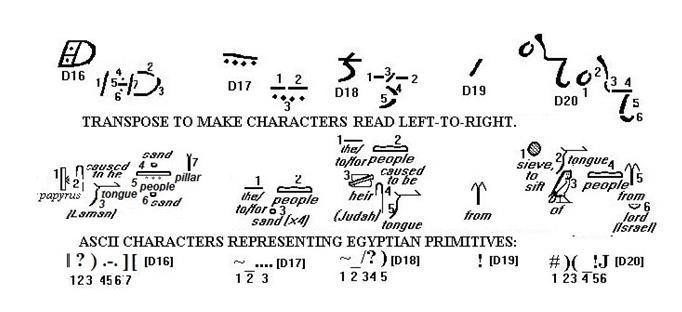   `````   PLATES WORD PROMISE PEOPLE PROMISE GIFT    [D16]  the-to-for2 PEOPLE COVENANT   [D17]  the-to-for1  PEOPLE   heir WORD   [D18]  from   [D19]  ABRIDGED   SPOKEN  of PEOPLE from GOD   [D20]  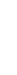 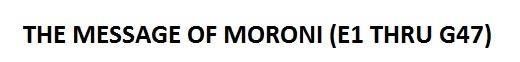 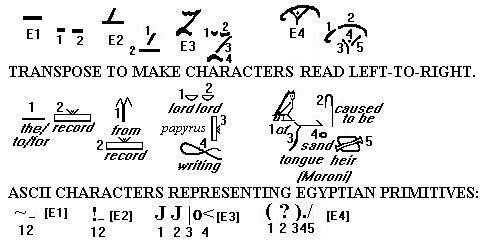 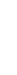 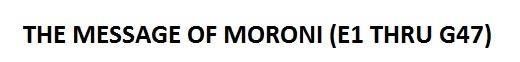 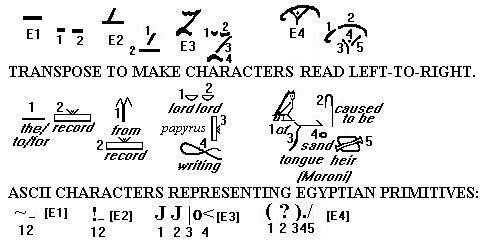   `````   the-to-for3 record   [E1]   INTERPRETATION   [E2]    SACRED PLATES writings   [E3]   of WORD PROMISE heir   [E4]  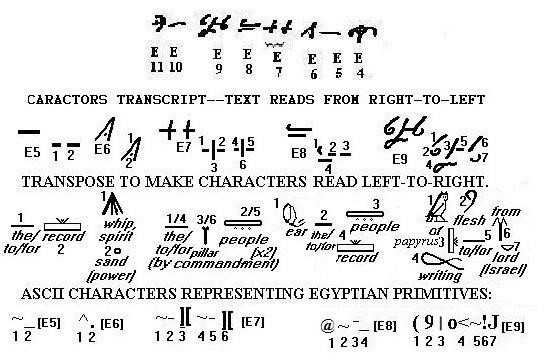  `````    the-to-for3 record   [E5]  POWER   [E6]  BY  COMMANDMENT BY COMMANDMENT  [E7]   TOHEAR/OBEY the-to-for2 PEOPLE record   [E8]  CHRIST- INSPIRED PLATES writings the-to-for4 from GOD    [E9]  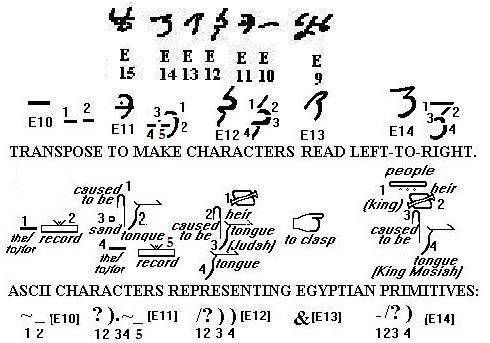  `````   the-to-for3 record    [ E10]   WORD PROMISE the-to-for2 record    [E11]   heir WORD SPOKEN   [E12]   PRESERVED   [E13]   KING WORD   [E14]  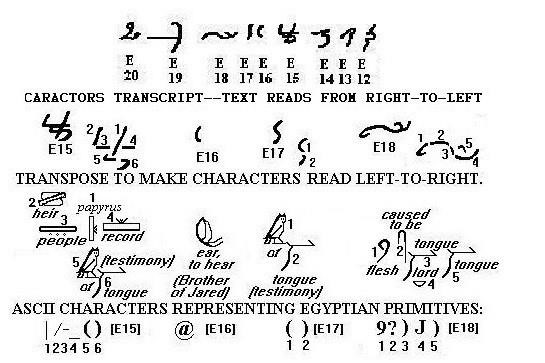   `````  PLATES TRIBE record TESTIMONY   [E15]   TOHEAR/OBEY  [E16]  TESTIMONY   [E17]   CHRIST  WRITTEN SPOKEN   [E18]  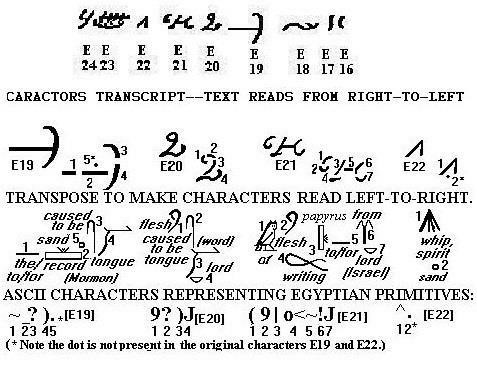  `````   the-to-for1 record  WORD PROMISE   [E19]  CHRIST WRITTEN    [E20]  CHRIST-INSPIRED PLATES writings theto-for4 from GOD   [E21]  POWER   [E22]  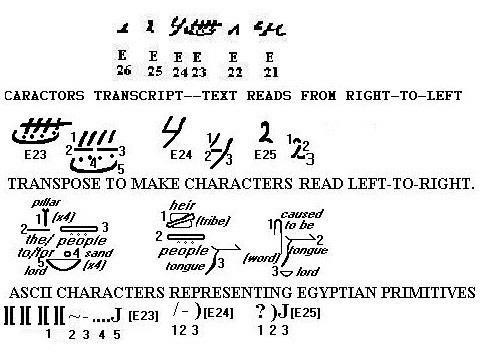   `````   MARVELOUS GIFT the-to-for2 PEOPLE COVENANT GOD    [E23]  TRIBE SPOKEN   [E24]  WRITTEN   [E25]  	  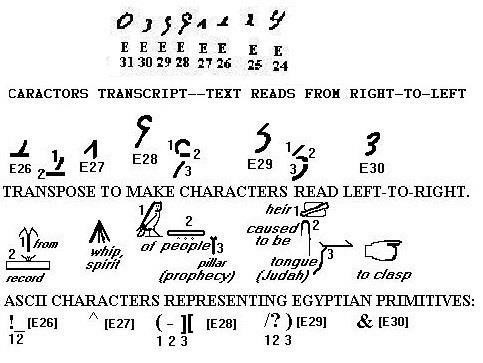   `````   INTERPRETATION  [E26]  SPIRIT   [E27]  of PROPHECY   [E28]  heir WORD   [E29]   PRESERVED   [E30]  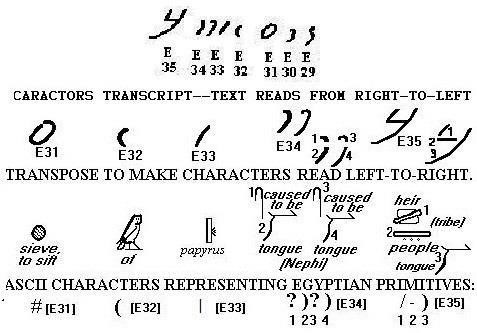    `````   ABRIDGED   [E31]  of   [E32]  PLATES   [E33]  WORD WORD   [E34]  TRIBE SPOKEN    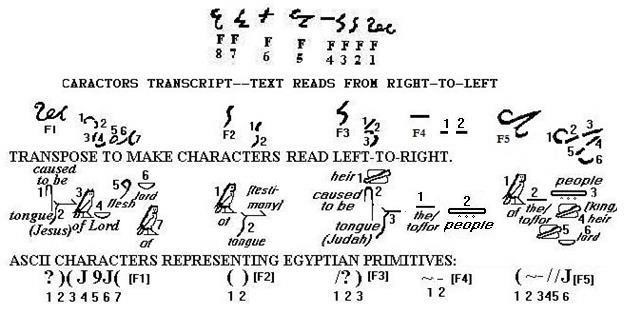  `````  WORD of GOD CHRIST GOD of   [F1]  TESTIMONY   [F2]  heir WORD   [F3]  the-to-for2 PEOPLE   [F4]  of the-to-for1 KING heir GOD   [F5]  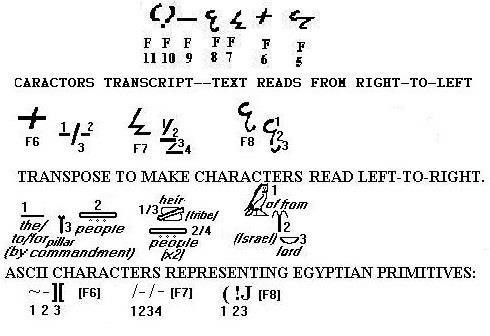   `````     BY COMMANDMENT  [F 6]  TRIBE TRIBE     [F7]  of from GOD  [F8]  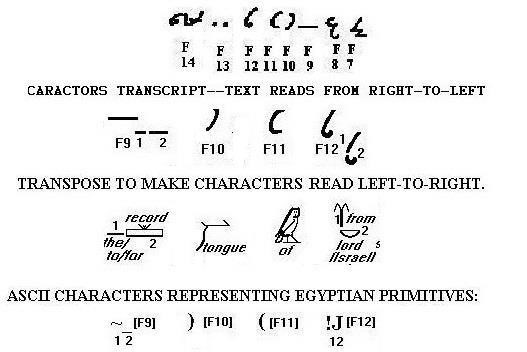   `````     the-to-for3 record   [F9]  SPOKEN   [F10]  of   [F11]  from GOD   [F12]   F15 as being intended as a SINGLE character. Alternative ONE  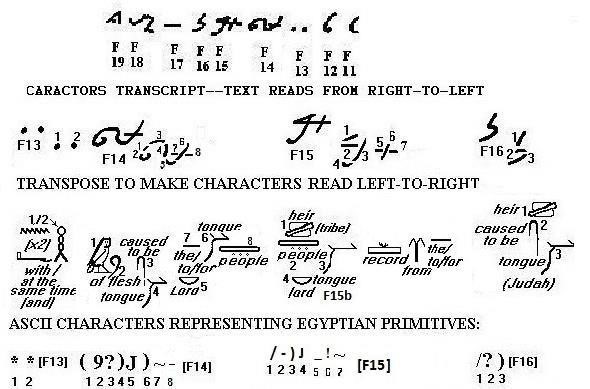   `````      AND AND   [F13]  CHRIST-INSPIRED WORD  GOD SPOKEN the-to-for2 PEOPLE   [F14]   TRIBE SPOKEN GOD record from the-to-for1  [F15]   heir WORD   [F16]    Taking F15 as being intended as FOUR separate characters.  Alternative TWO.  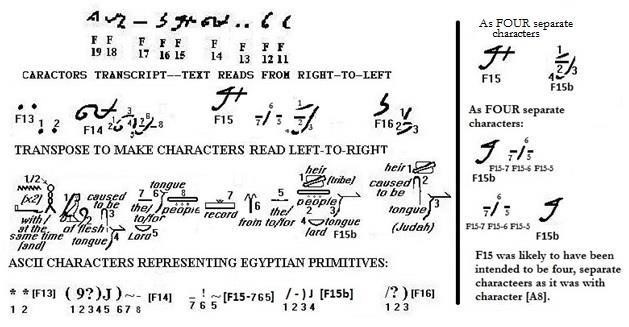   `````     AND AND   [F13]  CHRIST-INSPIRED WORD  GOD  SPOKEN the-to-for2 PEOPLE   [F14]   record   [F15-7]  from   [F15-6]     the-to-for1  [F15-5]   TRIBE SPOKEN GOD     [F15b]   heir WORD   [F16]   Taking F15 as being intended as TWO separate characters.  Alternative THREE.  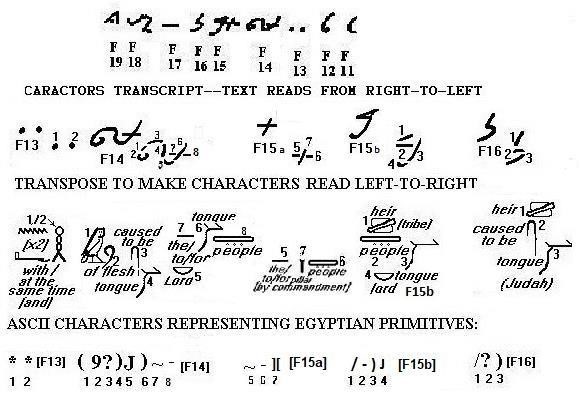   `````      AND AND   [F13]  CHRIST-INSPIRED WRITTEN  SPOKEN the-to-for2 PEOPLE   [F14]   BY COMMANDMENT   [F15a]  TRIBE SPOKEN GOD   [F15b]   heir WORD   [F16]    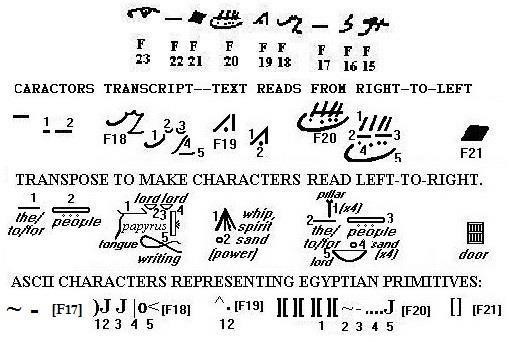  `````   the-to-for3 PEOPLE   [F17]   SPOKEN  SACRED PLATES writings   [F18]  POWER   [F19]  MARVELOUS GIFT thetofor2 PEOPLE COVENANT GOD   [F20]   BYWAYOF   [F21]  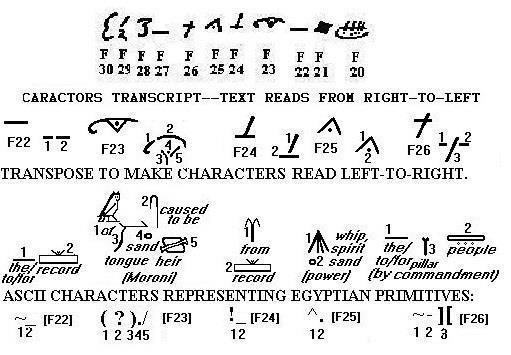   `````   the-to-for3 record   [F22]    of WORD PROMISE heir    [F23]   INTERPRETATION   [F24]  POWER   [F25]  BY COMMANDMENT  [F26]  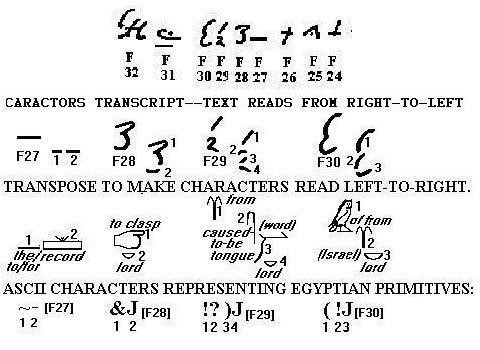   `````   the-to-for3 record   [F27]  PRESERVED GOD   [F28]  from WRITTEN   [F29]  of from GOD   [F30]   a single character  Root 4 being ‘heir.’  Assumes Root 1 of F31 is ‘ear’ rather  than ‘of.’  Also assumes that Root 7 should be there to make it read ‘Mormon.’ Alternative ONE.   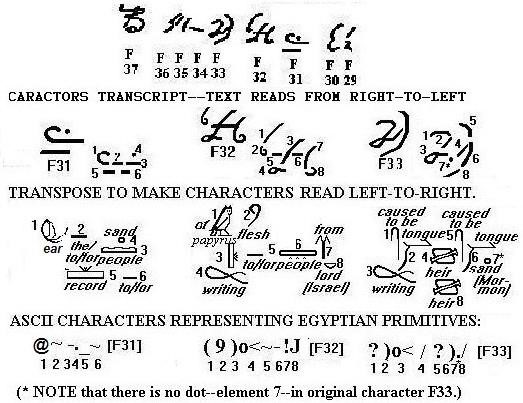    `````   TOHEAR/OBEY the-to-for3 PEOPLE PROMISE record the-to-for2  [F31]    CHRIST-INSPIRED PLATES writings theto-for4 PEOPLE from GOD   [F32]  WRITTEN heir WORD PROMISE heir    [F33]{1}   Text interpreting F33 as THREE characters AND Root 4 being ‘gift.’  Assumes Root 1 of F31 is ‘of’ rather than ‘ear.’  Also assumes that Root 7 should be there to make it read ‘Mormon.’ Alternative TWO. 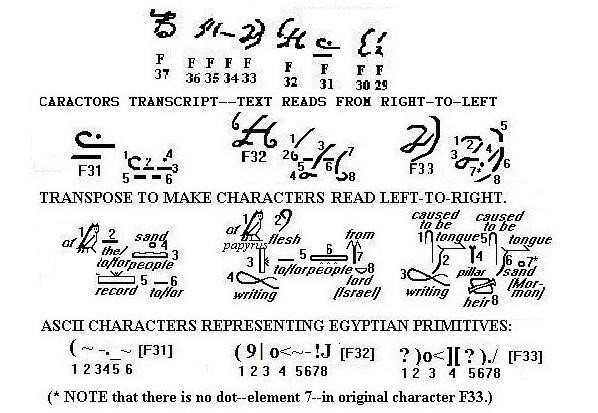    `````   of the-to-for3 PEOPLE PROMISE record the-to-for2   [F31]   CHRIST-INSPIRED PLATES writings the-to-for4  PEOPLE from GOD    [F32]  WRITTEN GIFT WORD  PROMISE heir    [F33]{2}  Text interpreting F33 as THREE characters AND Root being ‘from.’  Assumes Root 1 of F31 is ‘of’ rather than ‘ear.’  Also assumes that Root 7 should be there to make it read ‘Mormon.’  Alternative THREE.  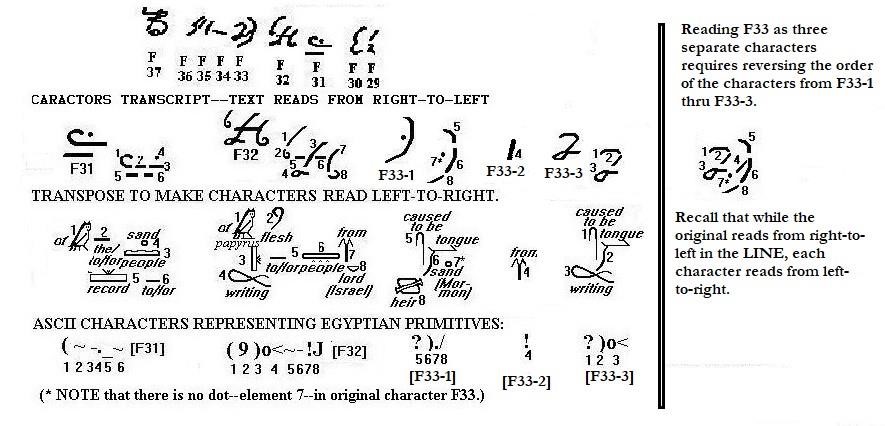    `````   of the-to-for2 PEOPLE PROMISE record the-to-for2   [F31]   CHRIST-INSPIRED PLATES writings the-to-for4 PEOPLE from GOD    [F32]  WORD PROMISE heir  [F33-1]   from  [F33-2]   WRITTEN   [F33]{3}  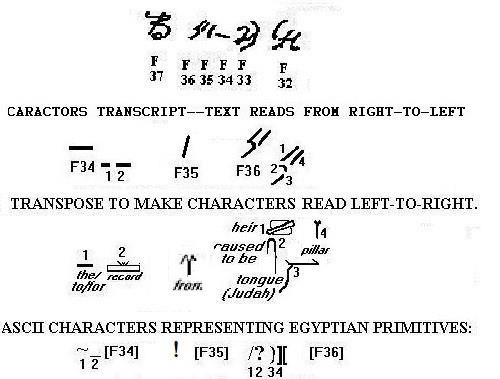    `````   the-to-for3 record   [F34]  from   [F35]  heir WORD GIFT    [F36]    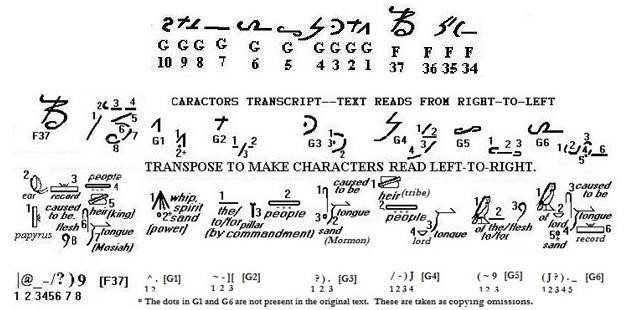    `````   PLATES TOHEAR/OBEY record KING WORD  CHRIST    [F37]    POWER   [G1]   BY COMMANDMENT  [G2]  WORD  PROMISE   [G3]   TRIBE SPOKEN GOD   [G4]  of the-to-for1  CHRIST   [G5]  of GOD WORD PROMISE record   [G6]  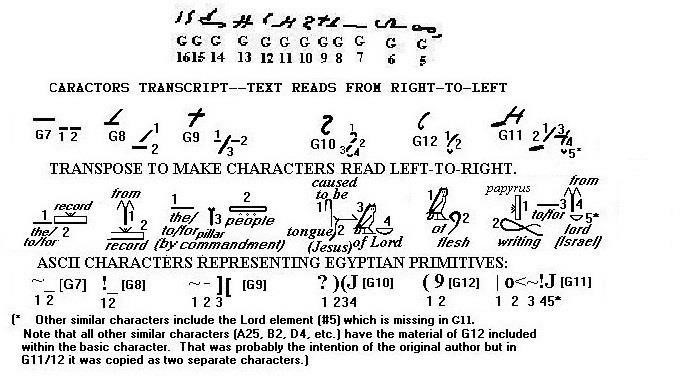   `````   the-to-for3 record    [G7]  INTERPRETATION   [G8]  BY  COMMANDMENT  [G9]   WORD of GOD     [G10]  CHRIST- INSPIRED   [G12]  PLATES writings the-to-for4 from GOD   [G11]    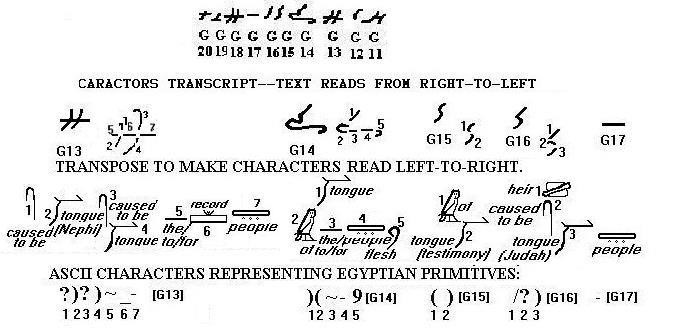   `````   WORD WORD the-to-for1 record PEOPLE   [G13]   SPOKEN  of the-to-for1 PEOPLE CHRIST   [G14]   TESTIMONY   [G15]  heir WORD   [G16]  PEOPLE   [G17]  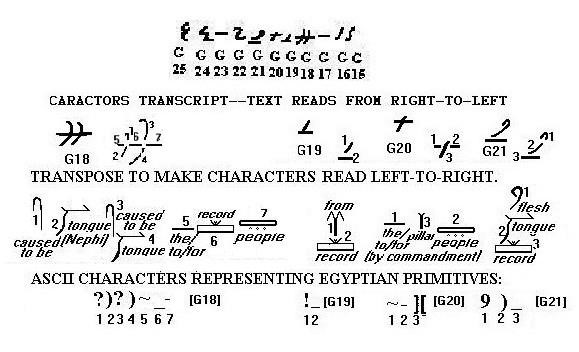    `````   WORD WORD the-to-for1 record PEOPLE    [G18]   INTERPRETATION   [G19]  BY COMMANDMENT   [G20]   CHRIST SPOKEN record    [G21]  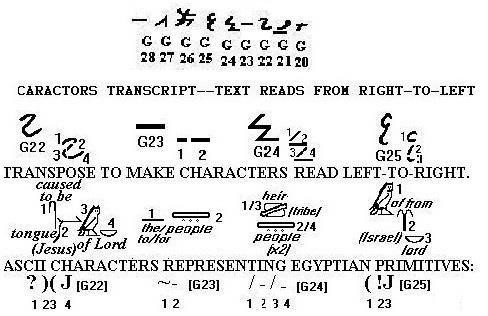    `````   WORD of GOD   [G22]   the-to-for3 PEOPLE       [G23]  TRIBE TRIBE   [G24]  of from GOD   [G25]    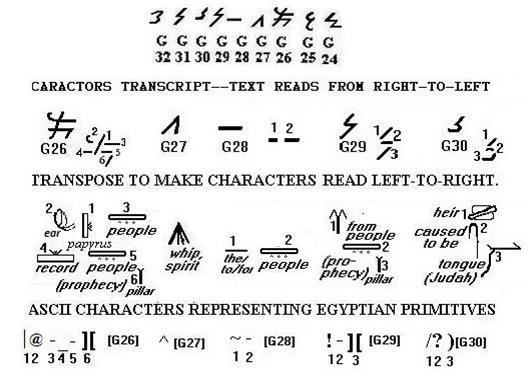    `````  PLATES TOHEAR/OBEY PEOPLE record PROPHECY    [G26]  SPIRIT  [G27]  the-to-for3 PEOPLE   [G28]  from  PROPHECY  [G29]  heir WORD   [G30]    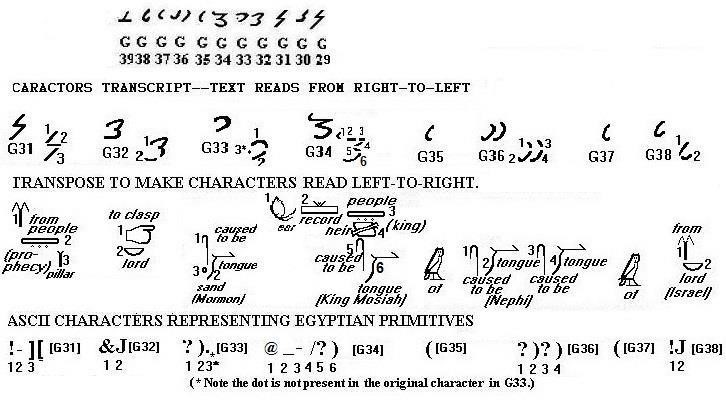   `````   from PROPHECY  [G31]  PRESERVED GOD   [G32]   WORD PROMISE   [G33]   TOHEAR/OBEY record KING  WORD    [G34]   of   [G35]  WORD WORD   [G36]  of    [G37]  from GOD   [G38]  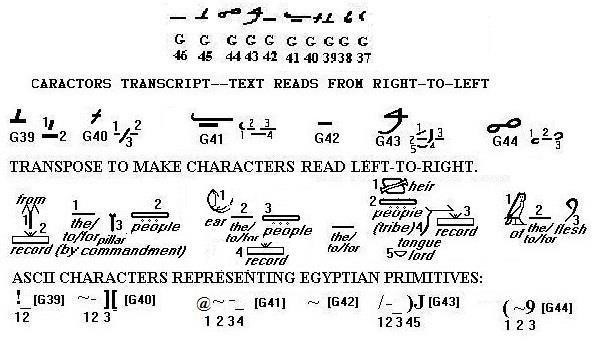     `````  INTERPRETATION   [G39]  BY COMMANDMENT   [G40]   TOHEAR/OBEY the-to-for2 PEOPLE record   [G41]  thetofor1  [G42]  TRIBE record SPOKEN GOD   [G43]  of thetofor1 CHRIST   [G44]  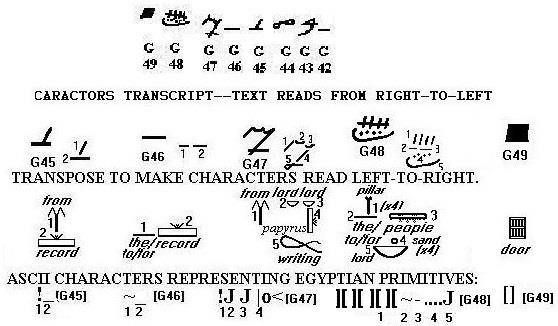   `````  INTERPRETATION  [G45] the-to-for3 record   [G46]  from  SACRED PLATES writings   [G47]  MARVELOUS GIFT theto-for2 PEOPLE COVENANT  GOD   [G48]   BYWAYOF    [G49]\  